DLA WAS DRODZY RODZICENiech te Święta Wielkanocne będą pełne nadziei i wiary,
Niech Chrystus Zmartwychwstały przyniesie
 radość, miłość, spokój, szczęście i zdrowie.
Ciepłych, pełnych radosnej nadziei Świąt Zmartwychwstania Pańskiego, rodzinnego ciepła, radosnych spotkań przy wielkanocnym stole oraz smacznego święconego jajka życzy         Elżbieta Filip  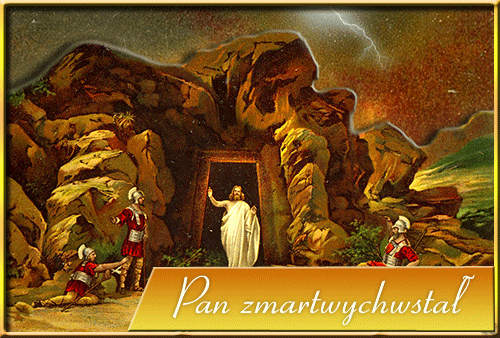 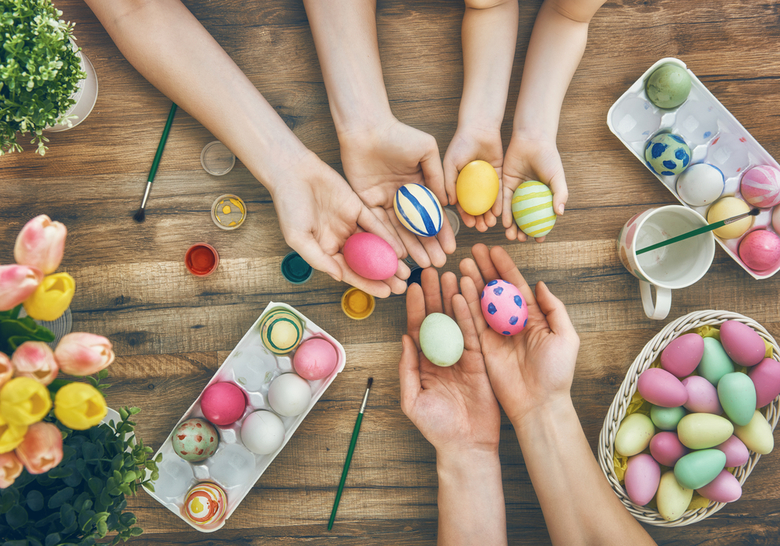 
                                                   ŻYCZENIA   DLA                  Jakuba                Konrada                     Zuzanny                                        Zuzanny                    Justynki       Adama              Franciszka                                                                                       Alana                   Gabrieli                                 Mikołaja                               Dominika                  Szymona                         Julki            Marty                   Oliwki                                           Tomasza                       Kacpra                                 Karoliny        Nikoli                           Emilii                                            Sajmona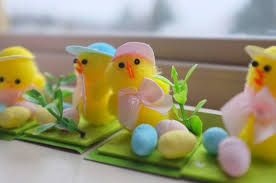                                    Od Waszej wychowawczyni                  W wolnej chwili, proszę uzupełnić karty pracy do strony 80.